Föredragningslista styrelsemöte 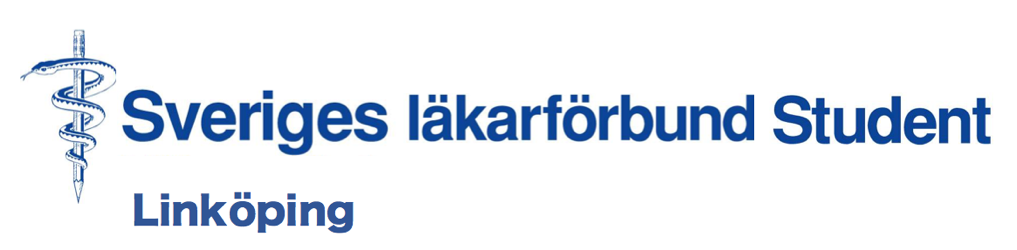 Datum 2 september 2019Mötets öppnande: Mötet öppnas 9.25.Val av ordförande och sekreterare: Lisa väljs till ordförande, Matilda väljs till sekreterare.Val av justeringspersoner tillika ”tidspolis” under mötet: Melina och Johanna.Godkännande av föredragningslistan: Godkännes.Godkännande av förgående mötesprotokoll: Bordläggs till nästa möte.Adjungeringar: Mona adjungeras in, godkännes.Rapporter – max 15 minuter!Ansvarsområden och ”hur är läget-koll”Ekonomi: Emelie har kollat upp hur man gör med möten på distans. Man lånar utrustning från LiU och bokar en vecka innan mötet. Lisa eller Clara får vara ansvariga för att det sker iom att de är mötesansvariga. Rollup har inte kommit än. Pennlampor har kommit. Finns mapp i förrådet till kvitton. Namnskyltar har beställts. Fakturerar nu för AT-mässan.Kommunikation: Melina har marknadsfört AT-mässan, nytt för i år är via Facebook vilket har varit lyckat. Ska kolla upp om man kan marknadsföra via instagram med. Har mailat MF angående en gemensam facebookgrupp för alla klasser men har inte fått något svar än. ÖLF vill ha hjälp med att göra en facebookgrupp.Rekrytering & Event: Oskar har fått ett positivt svar från Borgholmsläkaren angående lunchföreläsning i början av nästa år. I november föreläsning om psykisk ohälsa. Johan von Schreeb kommer 13 december. Ska höra om Anders Hansen kan komma. Angående sommarjobbskvällen får Clara bestämma datum, alla andra fylla i när de kan.Utbildning: Klara har varit på stor-KRaM. Mycket diskussioner om decentraliseringen. Lite diskussion om dubbelt curriculum.Namnskyltar och utmärkelser: Jonatan har fixat testamentet. Namnskyltar beställda av Johanna. Ledamöter: Namnskyltar fixat. AT-mässan fixad. Föreläsning planerad. Presidiet: Tackat nej till föreläsningsförfrågan från någon kirurgnarkosförening om föreläsning pga vi har mycket eget. Annars lugnt.Förbundsstyrelsen (FS): Klara blev röstad till suppleant vid förra FUM och har tagit över efter Staffan. Man har gjort motioner. Mycket förberedelser inför FUM.Sveriges Yngres Läkares Förening (SYLF): Matilda ny representant, första mötet på onsdag.Östergötlands Läkarförening (ÖLF): Klara har varit på universitetsortmöte. Man pratar om sexåriga läkarutbildning där man bla diskuterar en nationell slutexamination när nya programmet införs så att man fortsatt har hög standard.BeslutsärendenStor FUM 20-21 nov – vilka vill gå?: Vuxen-FUM där vi som studenter har 12 platser. FS åker, men finns risk att det blir platser kvar. Just nu inget intresse från oss pga praktik och teori. Är mitt i veckan. Oskar och Matilda är eventuellt intresserad i nödfall.Facklig vidareutbildning – vilka vill gå?: Lotta, Matilda, Klara och Lisa går.Universitetsronden – kan Klara gå?: Torsdag 7 november 13-15. Det bestäms att Klara åker.Årets handledare: Julia Sundholm blev årets handledare. Narkosläkare på Vrinnevi. Melina kan dela ut för hon har placering på KUA.Felaktiga namnskyltar: De som en felaktig skylt får en ny gratis om de vill. Melina lägger upp ett inlägg på facebook om det.DiskussionspunkterFördelning av arbetsuppgifter – Staffan avhopp, terminsinfo t9: Angående terminsinformation T9 - Johanna fixar mackbeställning, Emelie kan hjälpa till, Klara är med på infon. Angående alla möten – Lotta kan troligen hjälpa till med utbildningsmöten. Klara fortsätter gå på ÖLF och FS-möten. De får sedan skriva i gruppen ifall de inte kan delta vid möten så får någon annan i styrelsen hoppa in.Namnskyltar: Gruppen har koll på läget.Valberedning: Oskar har en som är intresserad. Melina har ev en som är intresserad. Vi pratar om hur ska vi ska få med fler personer. Melina marknadsför på facebook och instagram.Rapport från ÖLF-internat: Mycket snack om omorganisation. Facket har stor power. Man har pratat om olika tjänster för läkarstudenter som underläkare och läkarassistent. Inte någon uppgift idag om att underläkare behövt praktiskt jobba som sjuksköterskor idag i Region Östergötland. Melina lägger ut inlägg på sociala medier där folk kan berätta om det förekommit. Prat om BT-lön där Region Östergötland funderar på att sätta en ST-lön för BT medan andra regioner tänker att de ger AT-löner. Även prat om att de första som gör BT har studerat utomlands och de kommer få lägre löner pga utlandsutbildade vilket kommer leda till lägre ST-lön med. Likväl att arbetsgivare ser sexåriga utbildning likadan som idag gällande färdigheter, fast den ska vara bättre och faktiskt legitimationsgrundande. De måste se den som den ska vara = färdigheter som leg läkare. Jobbar med statistik för underläkarlöner i regionen. Prat om utlysning för UL-vik. Finns grupp nationellt som jobbar med sexåriga läkarutbildning men facket har ingen representant. Klara mfl drar i detta, facket ska vara med i gruppen. Melina fixar ÖLF-facebookgrupp.ÅterkopplingUtvärdering KALAS, AT-mässa, sutureringskurs kalmar, marknadsföring via fb: 
	KALAS var kalas. Många blev medlemmar för goodiebag. Förslag till nästa år är att göra om informationsblad till ett mindre – varför vara med i facket? Leken med ord var lite för svår. Kanske mer goodies till utbytesstudenter. Var är reflexerna? Alla undrar.AT-mässan hade 11 regioner kom. Mässan var välbesökt. Fortsätta försöka få Norra Entrén – Matilda försöker tillsammans med Lisa. Föreläsningen var sisådär pga tågförseningen där kansliets representant inte kom.Sutureringskurs Kalmar: Var bra. Lite sista minuten, försöka ha bra framförhållning nästa gång. Förslag att nästa termin har kort information om SLF innan sutureringen och eventuellt att enbart medlemmar får delta – kan avgöras beroende på hur många medlemmar vi har där.Marknadsföring via FB: Var bra. Ska försöka använda det mer. Använda till: AT-mässa, lunchföreläsningar, årsmötet, söka styrelsen.Införande av betyg Uppsala: Ej hört om detta i Linköping.ÖvrigtMotioner: Melina och Lisa tar sexåriga läkarprogrammet. Johanna tar den om nationell examination. Matilda tar CSN. Emelie tar en ny om utvärdering av läkarprogrammet.Övriga frågor: Inga.Nästa sociala händelse: 9 oktober är T11-information.Nästa möte – starttid?: Bestämmer via poll på facebook.Utvärdering av mötet: Bra möte, lite trötta i slutet. Dåliga på att äta fika.Mötet avslutas 16.02.